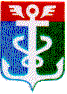 РОССИЙСКАЯ ФЕДЕРАЦИЯПРИМОРСКИЙ КРАЙ
ДУМА НАХОДКИНСКОГО ГОРОДСКОГО ОКРУГАРЕШЕНИЕ__.__2023                             	                                                                          ПРОЕКТОб установлении границ общественной организации «Территориальное общественное самоуправление «Багульник» Находкинского городского округа»В соответствии с Федеральным законом от 06.10.2003 № 131-ФЗ «Об общих принципах организации местного самоуправления Российской Федерации», решением Думы Находкинского городского округа от 15.07.2005 № 469 «Об утверждении Положения о территориальном общественном самоуправлении Находкинского городского округа»,Дума Находкинского городского округаР Е Ш И Л А:1.	Установить следующие границы общественной организации «Территориальное общественное самоуправление «Багульник» Находкинского городского округа», расположенной в г. Находке Приморского края:- с северной стороны многоквартирного жилого дома 19 ограничены улицей Павлова протяженностью примерно 51 м., далее включая междомовой проезд с восточной стороны строго на юг около 35 м. включая откос, бельевую площадку, далее на запад вдоль южной стороны многоквартирного жилого дома 19 на расстоянии около 10,5 м., включая земельный участок с кадастровым номером 25:31:010210:7897 до границ земельного участка с кадастровым номером 25:31:010210:57. С западной стороны на расстоянии 5 м. от многоквартирного дома границы проходят строго на север до улицы Павлова. Территории, закрепленные в установленном порядке за учреждениями, предприятиями и организациями, не входят в состав территории общественной организации «Территориальное общественное самоуправление «Багульник» Находкинского городского округа».2. Настоящее решение вступает в силу со дня его принятия.Председатель Думы 		     			                                  А.В. Кузнецов__ мая 2023 года№ 